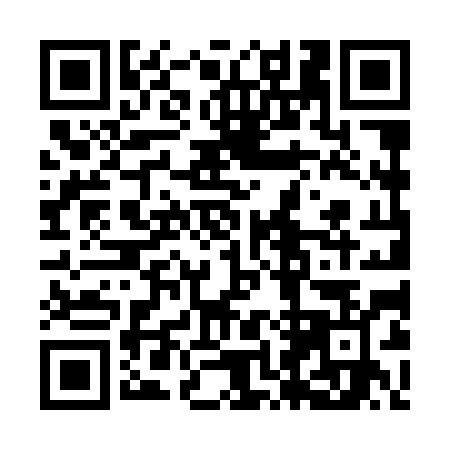 Ramadan times for Zabostow Maly, PolandMon 11 Mar 2024 - Wed 10 Apr 2024High Latitude Method: Angle Based RulePrayer Calculation Method: Muslim World LeagueAsar Calculation Method: HanafiPrayer times provided by https://www.salahtimes.comDateDayFajrSuhurSunriseDhuhrAsrIftarMaghribIsha11Mon4:094:096:0311:503:425:385:387:2512Tue4:074:076:0011:503:435:405:407:2713Wed4:054:055:5811:493:455:425:427:2814Thu4:024:025:5611:493:465:435:437:3015Fri3:593:595:5311:493:485:455:457:3216Sat3:573:575:5111:493:495:475:477:3417Sun3:543:545:4911:483:515:495:497:3618Mon3:523:525:4711:483:525:505:507:3819Tue3:493:495:4411:483:535:525:527:4020Wed3:473:475:4211:473:555:545:547:4221Thu3:443:445:4011:473:565:565:567:4422Fri3:413:415:3711:473:575:575:577:4623Sat3:383:385:3511:463:595:595:597:4824Sun3:363:365:3311:464:006:016:017:5125Mon3:333:335:3011:464:016:026:027:5326Tue3:303:305:2811:464:036:046:047:5527Wed3:273:275:2611:454:046:066:067:5728Thu3:253:255:2311:454:056:086:087:5929Fri3:223:225:2111:454:076:096:098:0130Sat3:193:195:1911:444:086:116:118:0331Sun4:164:166:1612:445:097:137:139:061Mon4:134:136:1412:445:117:157:159:082Tue4:104:106:1212:435:127:167:169:103Wed4:074:076:0912:435:137:187:189:124Thu4:044:046:0712:435:147:207:209:155Fri4:014:016:0512:435:167:217:219:176Sat3:583:586:0212:425:177:237:239:197Sun3:553:556:0012:425:187:257:259:228Mon3:523:525:5812:425:197:277:279:249Tue3:493:495:5612:415:207:287:289:2710Wed3:463:465:5312:415:227:307:309:29